Когалымчане поддержали национальный проект «Экология» В рамках Федерального проекта «Сохранение уникальных водных объектов», что является частью национального проекта «Экология», главная цель которого - сохранение уникальных водных объектов за счёт восстановления и экологической реабилитации, расчистки участков русел рек, очистки от мусора берегов и прибрежной акватории озёр и рек. 21.07.2023 года и 11.08.2023 года волонтеры и неравнодушные жители города очистили от мусора прибрежную полосу зоны отдыха по улице Сургутское шоссе и прибрежную полосу р. Ингу-Ягун (Этнодеревня). Всего за несколько часов было очищено 500 метров прибрежной полосы.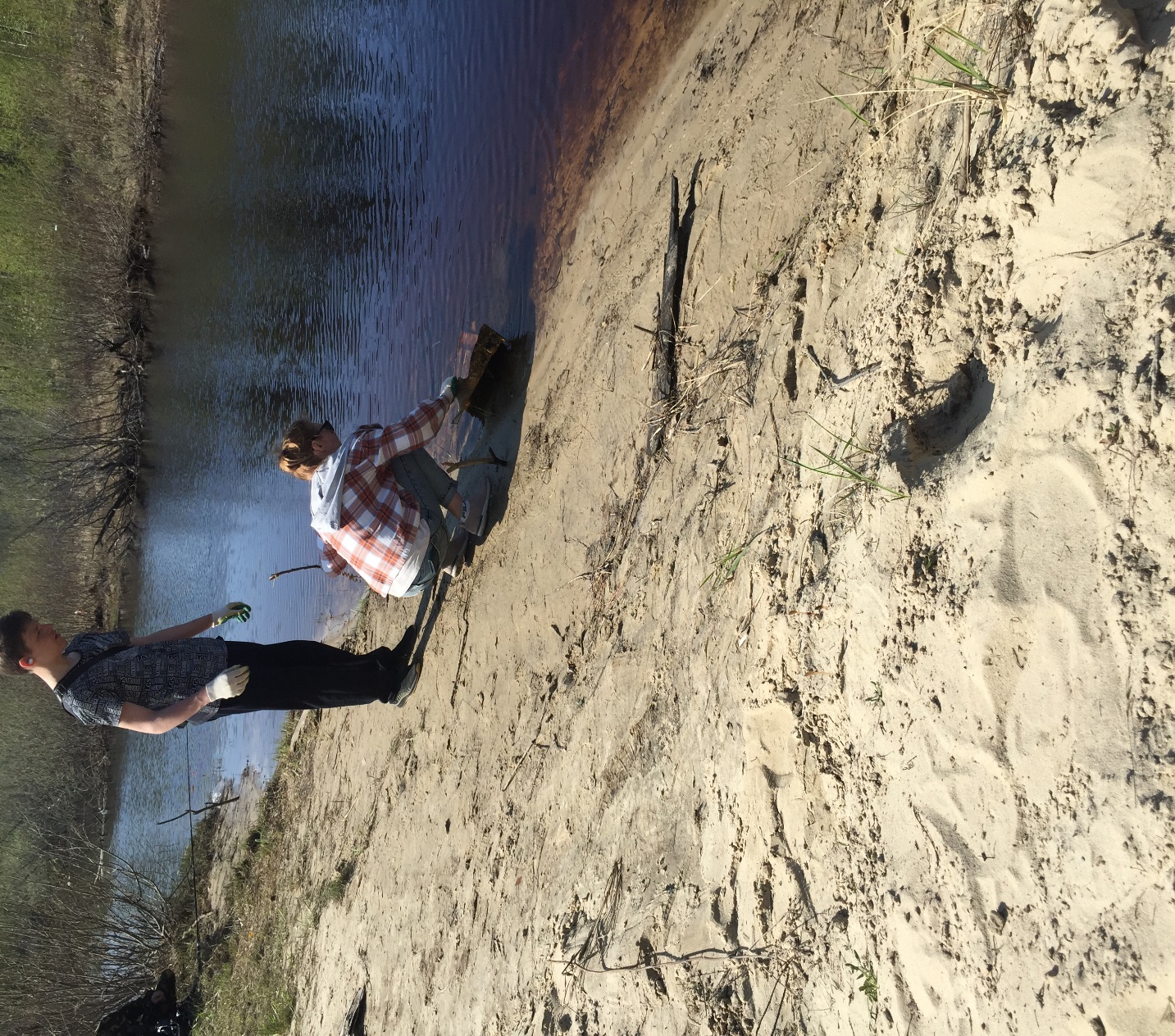 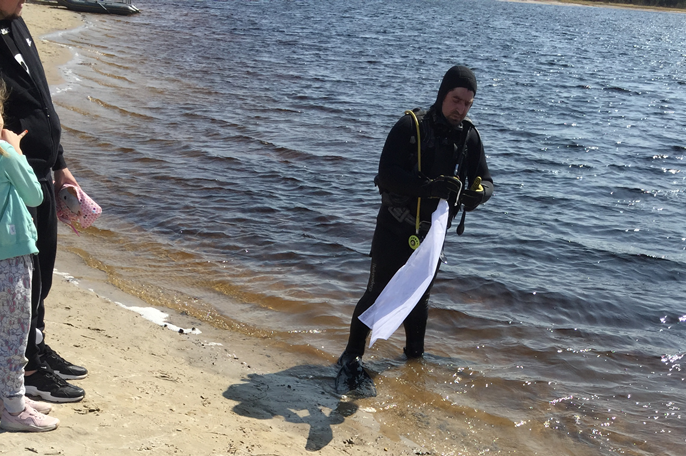 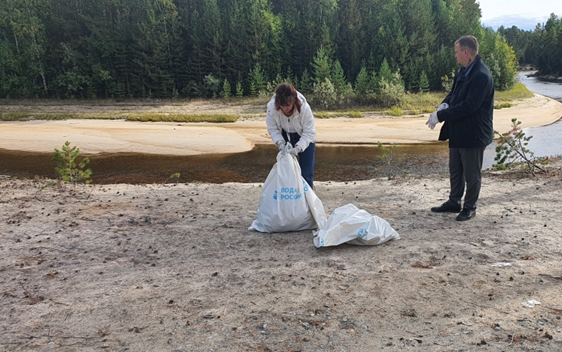 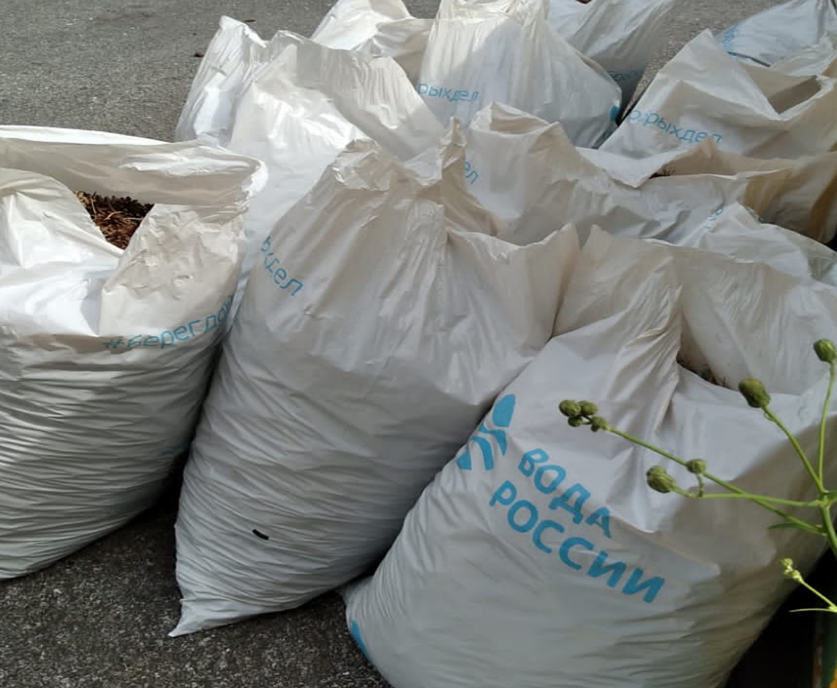 